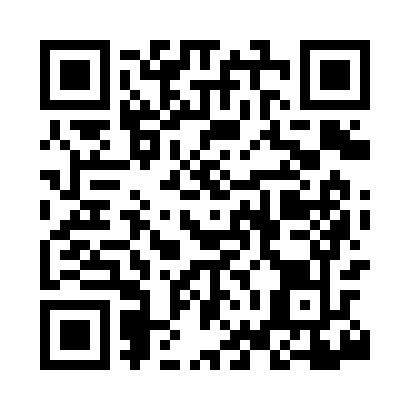 Prayer times for Lazy Day Court, Montana, USAMon 1 Jul 2024 - Wed 31 Jul 2024High Latitude Method: Angle Based RulePrayer Calculation Method: Islamic Society of North AmericaAsar Calculation Method: ShafiPrayer times provided by https://www.salahtimes.comDateDayFajrSunriseDhuhrAsrMaghribIsha1Mon3:415:401:415:569:4111:412Tue3:415:411:415:569:4111:413Wed3:415:421:415:579:4111:414Thu3:425:421:415:579:4011:415Fri3:425:431:425:569:4011:416Sat3:435:441:425:569:3911:407Sun3:435:451:425:569:3911:408Mon3:445:461:425:569:3811:409Tue3:445:461:425:569:3811:4010Wed3:455:471:425:569:3711:4011Thu3:455:481:435:569:3611:3912Fri3:465:491:435:569:3611:3913Sat3:465:501:435:569:3511:3914Sun3:475:511:435:559:3411:3815Mon3:485:521:435:559:3311:3816Tue3:485:531:435:559:3211:3717Wed3:505:541:435:559:3111:3518Thu3:525:561:435:549:3011:3319Fri3:545:571:435:549:2911:3120Sat3:565:581:435:549:2811:2921Sun3:585:591:435:549:2711:2722Mon4:006:001:435:539:2611:2523Tue4:026:011:435:539:2511:2324Wed4:046:031:435:529:2411:2125Thu4:076:041:435:529:2211:1926Fri4:096:051:435:519:2111:1727Sat4:116:061:435:519:2011:1528Sun4:136:081:435:509:1811:1329Mon4:156:091:435:509:1711:1030Tue4:176:101:435:499:1611:0831Wed4:196:121:435:499:1411:06